KREISFEUERWEHR-VERBANDLandkreis DeggendorfKREISFEUERWEHR-VERBANDLandkreis Deggendorfnicht ortsfesteelektrische Gerätenicht ortsfesteelektrische GeräteFF: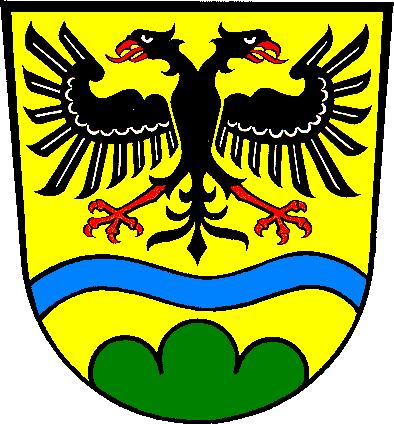 Betriebsmittel:verlastet auf:in Betrieb seit:in Betrieb seit:in Betrieb seit:in Betrieb seit:Datumnach jeder Benutzungnach jeder BenutzungPrüfung nach GUV  2.10/22.01 jährlich durch ElektrofachkraftPrüfung nach GUV  2.10/22.01 jährlich durch ElektrofachkraftPrüfung nach GUV  2.10/22.01 jährlich durch ElektrofachkraftPrüfung nach GUV  2.10/22.01 jährlich durch Elektrofachkraftsonstige MängelVeranlassungHandzeichen Handzeichen DatumSicht-PrüfungSchutzleiter-PrüfungIsolations-widerstands-prüfungDurchgangs-prüfungKurzschluß-prüfungFunktions-prüfungsonstige MängelVeranlassungHandzeichen Handzeichen DatumSicht-PrüfungSchutzleiter-PrüfungIsolations-widerstands-prüfungDurchgangs-prüfungKurzschluß-prüfungFunktions-prüfungsonstige MängelVeranlassungGerätewartKommandantDatumSicht-PrüfungSchutzleiter-PrüfungIsolations-widerstands-prüfungDurchgangs-prüfungKurzschluß-prüfungFunktions-prüfungsonstige MängelVeranlassungGerätewartKommandant i.O. Fehler i.O. Fehler i.O. Fehler i.O. Fehler i.O. Fehler keine Reparatur Reparatur zugeführt i.O. Fehler i.O. Fehler i.O. Fehler i.O. Fehler i.O. Fehler keine Reparatur Reparatur zugeführt i.O. Fehler i.O. Fehler i.O. Fehler i.O. Fehler i.O. Fehler keine Reparatur Reparatur zugeführt i.O. Fehler i.O. Fehler i.O. Fehler i.O. Fehler i.O. Fehler keine Reparatur Reparatur zugeführt i.O. Fehler i.O. Fehler i.O. Fehler i.O. Fehler i.O. Fehler keine Reparatur Reparatur zugeführt i.O. Fehler i.O. Fehler i.O. Fehler i.O. Fehler i.O. Fehler keine Reparatur Reparatur zugeführt i.O. Fehler i.O. Fehler i.O. Fehler i.O. Fehler i.O. Fehler keine Reparatur Reparatur zugeführt i.O. Fehler i.O. Fehler i.O. Fehler i.O. Fehler i.O. Fehler keine Reparatur Reparatur zugeführt i.O. Fehler i.O. Fehler i.O. Fehler i.O. Fehler i.O. Fehler keine Reparatur Reparatur zugeführt